基隆市建德國民中學107學年度第二學期七年級藝文領域補考題庫（C）銅管五重奏不包含下列何種樂器？　(A)小號　(B)長號　(C)英國管　(D)法國號。（D）布瑞頓的〈青少年管弦樂入門〉是為了英國政府拍攝的教育性影片而寫的音樂。此作品是為了介紹管弦樂團裡的哪項樂器？　(A)弦樂器　(B)管樂器　(C)打擊樂器　(D)以上皆是。（A）中國傳統音樂中，大多是以什麼音階為旋律的基礎？　(A)五聲音階　(B)六聲音階　(C)七聲音階　(D)八聲音階。（C）中國五聲音階的哪一個音，可以成為樂曲的主音？　(A)宮音和羽音　(B)只有宮音　(C)每一個音　(D)商音。（B）法國作曲家聖桑斯作品〈動物狂歡節〉的第九首〈林中杜鵑〉是由何種樂器模仿杜鵑反覆鳴叫的聲音？　(A)長笛　(B)單簧管　(C)小提琴　(D)木琴。（A）劉天華作品〈空山鳥語〉運用哪項樂器模擬深山中百鳥爭鳴的畫面？　(A)二胡　(B)琵琶　(C)梆笛　(D)古箏。（B）以下何曲為運用中國五聲音階譜寫的作品?   (A) 〈動物狂歡節〉　(B) 〈菊花台〉　(C) 〈青少年管弦樂入門〉　(D) 〈陽光和小雨〉。（D）以G(Sol)音為主的大調音階稱為什麼？　(A)D大調音階　(B)F大調音階　(C)C大調音階　(D)G大調音階。（C）(A) 〈鬥牛士之歌〉　(B) 〈建德國中校歌〉　(C) 〈給愛麗絲〉　(D) 〈青花瓷〉  ，以上何曲為  小調音樂?（C）上表樂器中，屬於銅管樂器的是 (A)g　(B)c　(C)d　(D)j  。（A）上表樂器中，屬於木管樂器的是 (A)g　(B)c　(C)d　(D)j  。（C）銅管樂器中，音色與木管樂器最接近的是  (A)a　(B)f　(C)d　(D)h  。（C）上表樂器中，「琵琶」是 (A)b　(B)c　(C)i　(D)j  。（A）上表樂器中，「非」雙簧類樂器是 (A)a　(B)c　(C)f　(D)g  。（C）上表樂器中，「古箏」是指(A)b　(B)i　(C)j　(D)e。（B）下列何者錯誤？　(A)銅管樂器以氣吹奏　(B)木管樂器利用手指彈奏　(C)弦樂器由弓拉或手指撥奏　(D)打擊樂器靠擊打發出聲音。（B）樂團或合唱團都有一位領導合唱或合奏的人，稱為什麼？　(A)領隊　(B)指揮　(C)主持人　(D)團長。 (D)下列獎項中何者是每年由美國電影藝術與科學學院頒發，旨在鼓勵優秀電影的創作與發展？（A）       金熊獎（B）金棕櫚獎（C）金鐘獎（D）金像獎 (A)依據舞臺服裝設計的職責，除了貫穿導演理念的設計、控制預算、技術上的可行性和道具之間的      關聯性等要素之外，還需要？（A）控制預算（B）掌握人員數量（C）演員喜好（D）演員專長 (D)演員在舞臺上需要畫什麼樣的妝容，以彰顯其在燈光強烈照射下，仍能讓觀眾清楚辨識劇中人物，      讓人物形象深印在觀眾的腦海達到美化人物、凸顯人物的初衷？（A）煙燻妝（B）新娘妝（C）老      妝（D）舞臺妝 (B)舞臺化妝最困難之處是如何將演員原本的面貌隱去，將『他』改造成另外一個符合劇本需求的人       物嗎？（A）否（B）是 (B)一位優秀的演員可以扮演無數人物，且各有不同，也就是我們所謂的『』？（A）一人一故事（B）       千面一人（C）一模一樣（D）一顰一笑 (C)扮飾各種角色的演員，除了在動作、聲音上做變化外，更要藉助舞臺化妝與『』的巧手與想像力，       重新塑造演員強化人物各種不同特性？（A）環境（B）音樂搭配（C）服裝設計（D）燈光 (A)並非所有舞臺妝都是非常誇張，如果是在較小的『』及中心式劇場，因為演員與觀眾距離較近，       舞臺妝就不必那麼厚重，否則會和觀眾產生距離感。（A）開放式舞臺（B）鏡框式舞臺（C）黑盒       子劇場（D）伸展臺 (B)基礎化妝的步驟包括：（1）拍化妝水（2）畫眼影、塗抹口紅腮紅（3）定妝（4）裝假睫毛（5）擦乳液與隔離霜（6）上粉底及蜜粉（7）清潔皮膚，請按照正確步驟依序排出（A）1234567（B）7156423 (C)7654321（D）5671234 (D)Cosplay一詞源自於日本costume play的簡稱。流行於青少年中的一種遊戲與活動，將自己打扮成喜愛的動畫、漫畫、電動玩具並完整重現自己喜愛的人物，其中文稱為？（A）音樂劇（B）歌仔戲（C）掌中戲（D）角色扮演 (B)何人被稱為『臺灣現代舞之母』，在西元1960年臺灣以民族舞蹈為主流時期時，便邀請國外教師來臺教授現代舞，同時也為臺灣的舞蹈發展奠下深厚基礎？（A）林懷民（B）蔡瑞月（C）劉鳳學（D）廖瓊枝 (A)目前位於臺北中山北路的半開放式和室平房，是由蔡瑞月老師於1953年所設立，其稱呼為？（A）中華舞蹈社（B）舞蹈空間（C）雲門舞集（D）小事製作 (C)蔡瑞月老師在西元1937年遠赴日本習舞，返臺後以豐沛多元的創作成分與演出豐富當時藝術界，且持續在舞蹈創作，其中以作品<牢獄與玫瑰>得名的建築為？（A）週一學校（B）雲門劇場（C）玫瑰古蹟（D）舞蹈空間 (B)何人為臺灣第一位博士，並於1969年獲得教育部文藝創作獎第一屆舞蹈獎？（A）林懷民（B）劉鳳學（C）蔡瑞月（D）楊麗花 (D)西元1976年劉鳳學老師創辦哪個舞團，並秉持著「尊重傳統，創造現代的精神」揉和中國傳統文化、西方的聲樂、歌劇，以及臺灣的原住民文化？（A）無垢舞蹈劇場（B）臺北民族舞團（C）雲門舞集（D）新古典舞團 (B)劉鳳學老師深受原住民文化影響，尤其是對人與信仰、人與天地自然結合的感動，為呈現無限可能「新」的舞蹈美學，而創作首部大型原住民歌舞其作品名稱為？（A）皇帝破陣樂（B）雲豹之鄉（C）十面埋伏（D）大漠孤煙直 (D)下列何者是美國戲劇界最知名的獎項之一，象徵百老匯舞臺劇的最高榮譽？（A）金像獎（B）金熊獎（C）金棕櫚獎（D）東尼獎（B）下列何者人工造物的造形源自大自然？(A)電腦　(B)飛機　(C)剪刀　(D)長號。（C）下列說明何者錯誤？(A)「點」是構成「線」及「面」的基礎　(B)「面」具有長度和寬度　(C)「體」不是由三次元空間所構成　(D)「點」和「線」密集組織時可成「面」。（D）何種方式可以營造立體作品的空間感？(A)鏤空　(B)色彩運用　(C)前後位置　(D)以上皆可。（B）創作者或觀者的眼睛位置稱為什麼？(A)原點　(B)視點　(C)盲點　(D)終點。（A）平面繪畫常採用虛擬的方式，表現我們在生活中所看見的哪一種空間？　(A)立體　(B)平視　(C)方體　(D)平面。（A）以下何者屬於「線性構圖」？(A)對角線構圖　(B)三角形構圖　(C)輻射構圖　(D)圓形構圖。（D）關於構圖形式的特色，下列何者敘述錯誤？　(A)輻射構圖具有從中心向外擴散的動態感　(B)三角形構圖呈現穩固安定的感覺　(C)簡約構圖的主題與畫面結構單純　(D)使畫面最具有延伸感的是水平構圖。（B）圖示(甲)，能說明何種繪畫空間表現手法？(A)多點透視法　(B)一點透視　(C)兩點透視　(D) 三點透視。(甲)                            (乙)                         (丙)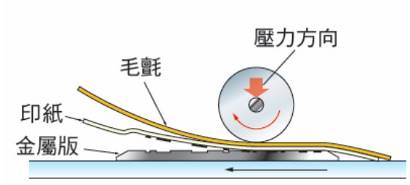 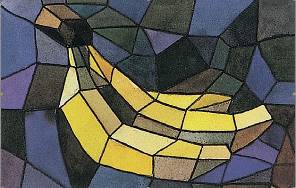 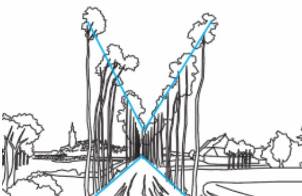 （A）水彩畫作(乙)，最有可能以何種技法完成？(A)平塗法　(B)重疊法　(C)縫合法　(D)渲染法。（C）圖示(丙)，為何種版畫的製作原理？(A)凸版　(B)平版　(C)凹版　(D)孔版  版畫。（C）下列圖示何者是透明圓錐體的「仰視」視點的示意圖？(A)甲　(B)乙　(C)丙　(D)丁。           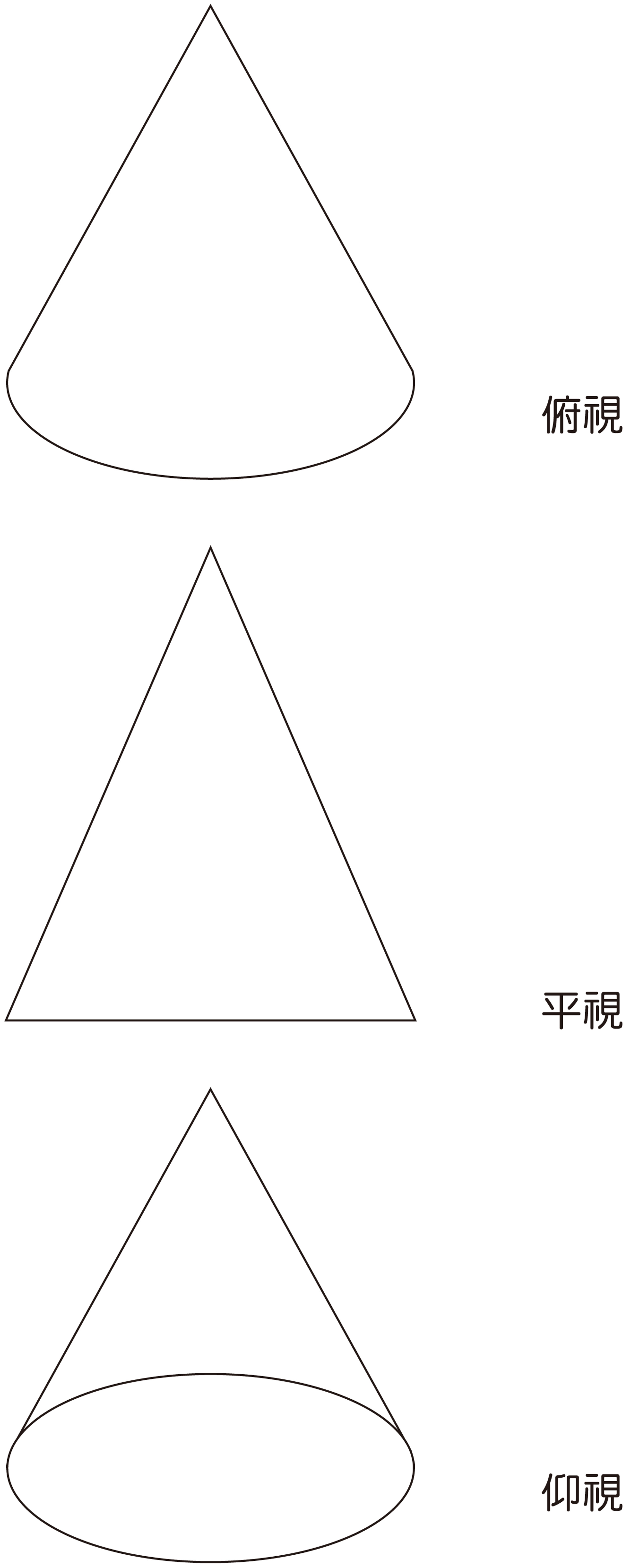                           甲         乙         丙          丁（A）拍照或繪畫時，怎樣距離的取景，最能捕捉人物的神韻？(A)近距離　(B)遠距離　(C)中距離(D)長距離。（C）孔雀開屏的構圖，有向四方拓展的感覺，是屬於什麼樣的構圖形式？(A)對角線構圖　(B)三角形構圖　(C)輻射構圖　(D)圓形構圖。（C）下列何者不能作為印刷製版的材料？(A)木板　(B)金屬版　(C)漁網  (D)絹網。（D）關於「渲染法」說明，下列何者有誤？(A)水分的表現相當重要　(B)須先將畫紙打溼再作畫　(C)顏料與水分之間的關係是表現朦朧的美感　(D)不需留意傾斜畫紙，水分才不會自然流動。（B）空氣中的水氣與塵埃會遮蔽視線，因此離觀者越遠的物體，輪廓越模糊，色澤越黯淡帶？(A)暖色調　(B)冷色調　(C)中性色調  (D)無色調。（D）下列敘述何者有誤？　(A)將紙放在銅板上，利用鉛筆擦印出銅板的形狀，是版畫原理  (B)中元普渡時，我們所燒的金紙，上面的圖案也是用版畫原理所製成的  (C)以顏料塗在葉面上，並轉印在紙上，呈現出清晰的葉脈紋路，這個拓印的動作，便是版畫原理(D)版畫是單數性的創作藝術。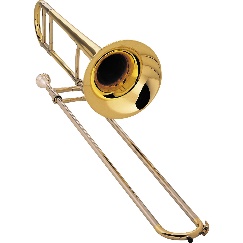 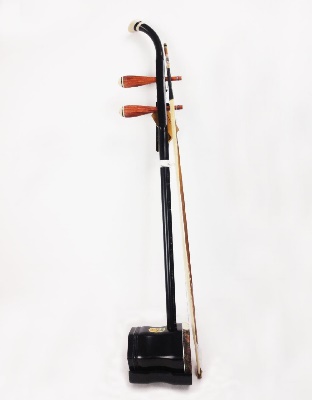 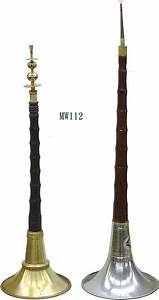 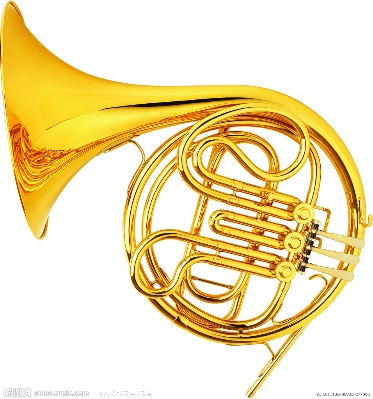 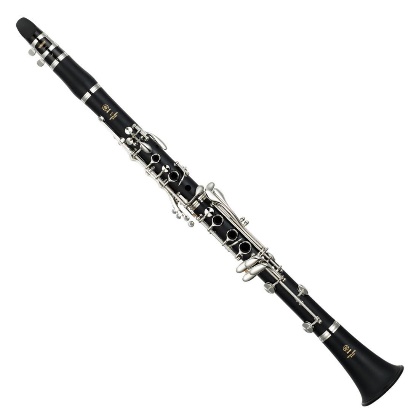 abcde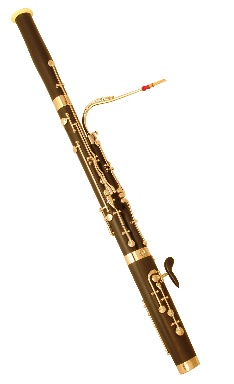 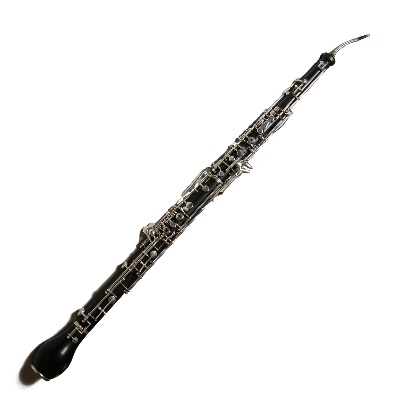 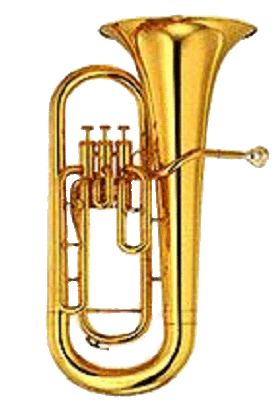 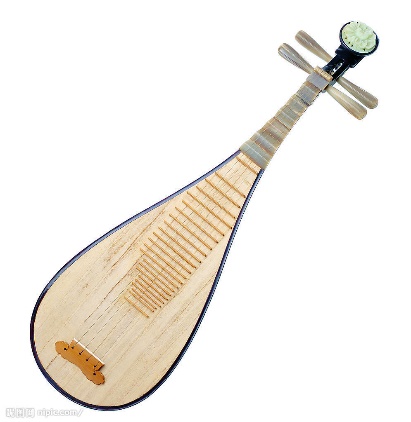 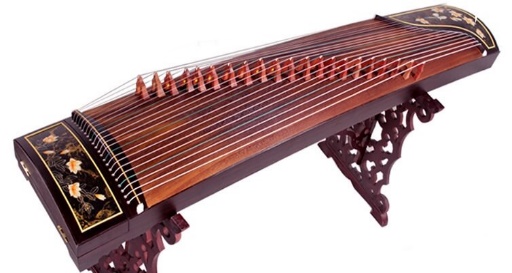 fghij